УТВЕРЖДАЮПредседатель комитета по топливно-энергетическому комплексу Ленинградской области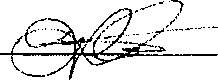 I0JB.АндреевПРОТОКОЛрабочей встречи по вопросу технологического присоединения к электрическим сетям энергопринимающих устройств земельных участков, при условии отсутствия коридоров под размещение сетей инженерно-технического обеспечения на территории,находящейся в собственности третьих лиц.24 января 2019 годаСанкт-Петербург* Смольного, д.3} каб. 3-45Присутствовали:от комитета по топливно-энергетическому комплексу Ленинградской области:начальник сектора подключения и категорирования главный специалист сектора подключения и категорирования от комитета по архитектуре и градостроит ельству Ленинградской области:начальник отдела реализации документов территориального планированияот Ленинградского областного комитет по управлению государственным имуществом:начальник юридического отделаначальник отдела разграничения, формирования и учета земельных ресурсовот администрации Ломоносовского района Ленинградской области:начальник сектора государственных программ и капитального строительстваот администрации Всеволожского района Ленинградской области:главный специалист отдела развития коммунальной инфраструктуры и ценообразованияот ПАО «Ленэнерго»:директор по технологическому присоединению департамента технологического присоединения заместитель директора по технологическому присоединениюначальник управления по технологическому присоединению по ЛОот ООО «Штаб»:исполнительный директор юристОбсудили следующие вопросы:исполнение территориальной сетевой организации ПАО «Ленэнерго» договоров на технологическое присоединении при условии отсутствия коридоров под размещение сетей инженерно-технического обеспечения на территории, находящейся в собственности третьих лиц;возможность установления публичного сервитута на земельных участков третьих лиц при осуществлении технологического присоединения к электрическим сетям в связи с отсутствием коридоров под размещение сетей инженерно-технического обеспечения;установление коридоров под размещение сетей инженерно-технического обеспечения при межевании земельных участков.Отметили:ПАО «Ленэнерго» отмечено наличие случаев, когда по результатам заключения договоров на технологическое присоединение физических лиц, в ходе проработки технических условий выясняется отсутствие наличия общих коридоров под размещение сетей инженерно-технического обеспечения, либо нахождение данных коридоров в частной собственности. В связи с чем, у сетевой организации возникают сложности по согласованию прохождения трассы под прокладку электросетей, вследствие чего сдвигаются сроки исполнения договор на технологическое присоединение энергопринимающих устройств указанных физических лиц.Участниками рабочей встречи отмечено наличие ситуации, при которой собственники больших земельных участков проводят межевание данных участков на более мелкие участки, при этом не проводится проектирование планировки территории, а также не предусматриваются общие коридоры под размещение сетей инженерно-технического обеспечения.Комитетом по архитектуре и градостроительству Ленинградской области отмечено, что все проекты планировки территорий, поступающие на утверждение, рассматриваются только при условии наличия коридоров под размещение сетей инженерно-технического обеспечения.Участниками рабочей встречи отмечено, что в целях недопущения ситуаций, в которых при межевании собственником территории коридоры под размещение сетей июкенерно-технического обеспечения либо отсутствуют, либо являются частной собственностью, необходимо проработать вопрос внесения изменений в действующие нормативно-правовые акты Российской Федерации и Ленинградской области.Решили рекомендовать:ООО «Штаб» совместно с ПАО «Ленэнерго»:В рамках согласования размещения электросетевых объектов по территории ООО «Штаб» по заключенным договорам на технологическое присоединение, определить экономическую и техническую целесообразность исполнения мероприятий со стороны ПАО «Ленэнерго» прокладки кабельных линий электропередач. Провести рабочую встречу в целях снижения финансовой нагрузки на сетевую компанию преимущественно использовать воздушный способ строительства ЛЭП.ПАО «Ленэнерго».2Л. С учетом имеющейся практики по возможной недобросовестной предпринимательской деятельности, проинформировать комитет по топливноэнергетическому комплексу Ленинградской области о случаях межевания одного земельного участка на несколько с целью формирования заявок на технологическое присоединение по льготному тарифу до 150 кВт включительно в отношении земельного массива. Проработать возможные изменения в законодательстве в целях исключения вышеуказанной недобросовестной предпринимательской деятельности и направить в комитет по топливно-энергетическому комплексу Ленинградской области.2.2. В целях недопущения дальнейшей недобросовестной практики со стороны хозяйствующих субъектов, обратиться в ПАО «Россети» по вопросу проработки внесения соответствующих изменений в действующее законодательство, с обязательным предоставлением информации о результатах в комитет по топливноэнергетическому комплексу Ленинградской области.Администрациям муниципальных образований Ленинградской области.В целях недопущения недобросовестной коммерческой деятельности по межеванию и продаже земельных участков не обеспеченных необходимыми коридорами под размещение сетей инженерно-технического обеспечения, провести необходимые и достаточные мероприятия по информированию на постоянной основе населения о возможных рисках приобретения указанных земельных участков.Комитету по топливно-энергетическому комплексу Ленинградской области.В рамках проведенной работы с администрациями муниципальных образований Ленинградской области, по результатам анализа представленной информации, обратиться в адрес комитета экономического развития и инвестиционной деятельности и Ленинградского областного комитета по управлению государственным имуществом о разработке типового регламента и методических рекомендаций для дальнейшего обеспечения исполнения администрациями муниципальных образований Ленинградской области муниципальных услуг по установлению публичного сервитута.